Syllabus for Mrs. Greene’s Intro to Algebra Math Class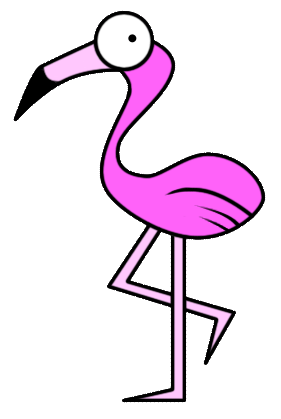 Teacher: Lindsay Greene 			Phone: (425) 837-6099Email: greenel@issaquah.wednet.edu	Website: popcorntextbooks.weebly.comCOURSE DESCRIPTION Traditional concepts of algebra that are required for Algebra 1 will be introduced and reinforced throughout the year.  Emphasis will be on mastering single-step equations, writing and solving proportions, converting between fractions, decimals and percents, finding the mean, median and mode, data analysis, area, perimeter and surface area, order of operations, proportions, inequalities and writing equations and inequalities from simple word problems.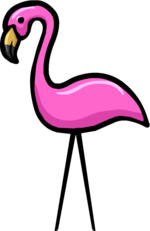 MATERIALS  Students should come to class on time each day with the following materials:PencilsErasersPlanner (paper or electronic)A positive attitude! ☺ Binder with section for Intro to Algebra- PLEASE DO NOT USE ZIPPERED BINDERS THEY ARE NOT CONDUSIVE TO HIGHSCHOOL CLASSES AND ORGANIZATIONAL PRACTICES REGULARLY ENFORCED IN RECOURCE CLASSESCELL PHONES/PERSONAL ELECTRONIC DEVICES The classroom is a personal electronic free zone.The first time any electronic device is seen or heard in the classroom it will be confiscated and returned at the end of class. Second time that the device is seen or heard it will be turned in to the office for pickup at the end of the day/ by parent.  Subsequent offenses will be dealt with by administration as to how the student will pick up the deice at the end of the day. SCHOOL COMPUTERSSchool computers are to be used for academic tasks only. You will have a “three strikes you are out” policy. First time you are on the computer doing something not related to school you will be given a verbal warning. Second time- you will be given a lunch detention. Parents will be notified. Third time- you will lose your computer privileges in my classroom for two weeks. If you continue the behavior after two weeks you will no longer be allowed to use the computers in my classroom.ATTENDANCE POLICY The district policy will be followed.  Regular attendance is extremely important.ABSENCES  You are responsible for making up all homework and classwork you miss while you are absent.  Please check my website for missed assignments, and complete and submit them to me ASAP, I will accept late work up until ten days before the end of the semester. LEAVING AND RETURNING TO THE CLASSROOM Please do not ask to leave the classroom during instruction. EMERGENCIES are a different story…Sign out. I ask that you sign out in case of emergency. If we evacuate I need to know where you were headed. Sign in when you return to the classroom.GRADING CLASSWORK/HOMEWORK (60%)You MUST show your work to get ANY points! We will correct the work as a class or it will be returned to you corrected.All corrected work should be kept in your binder in your Intro to Alg section. You will be able to use these on tests and quizzes. Points for assignments will be based on completeness, effort, and work shown. Full Credit- All problems attempted with work shown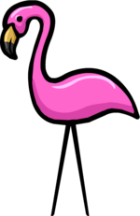 Partial Credit- Not all problems attempted with work shownNo Credit- Any Number of answers written but no work shownTESTS/QUIZZES (30%) You MUST show your work to get ANY points! You may use your notebook, graded work, calculator (depending on unit), multiplication tableStudents will not get the opportunity to do test corrections in classCorrections must be completed within 5 days of the test. You may use NEST TIME You may schedule time Before / After School Corrections will be recorded in a separate entry in the gradebook. They will be scored out of 0 to add to the overall points. Tests will be kept in the classroom, multiple classes use them and to rewrite them is a task if they get out. Note Book (10%) Students will keep a notebook with all of the Math notes.Notes will be graded on: CompletenessReadability (I do not expect perfect hand writing, but it needs to be legible)Correct page numbers & Dates (All tests will have references to page numbers so students can utilize their notes to assist them)   Students will have access through the class website for a complete list of all notes taken in class arranged by date. They may copy any notes from when they were absent during NEST, independent work time in class, before or after school in the library or my classroom by appointment. Classroom ExpectationsNo personal electronics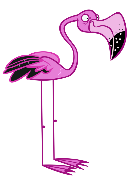 Respect all people and property All people deserve respect... students, teachers, or guests we may have all deserve a respectful attitude and behavior. Finally, I do not want to have to clean up after you. Please make sure that the space you used is as clean as or cleaner than it was when you leave. Allow yourself and others to learnWe all make mistakes, we all learn differently and that is ok. You need to allow yourself to learn.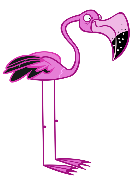 		Food and DrinkWater Bottles and small quiet snack items are allowed. However, you may be asked to put it away if it is a distraction to you or others. I look forward to working with you this year!  If you have any questions, please feel free to contact me anytime via email, and I will respond ASAP (usually by the end of the day).  After all, communication is crucial to every student’s success at IHS.  Please review this syllabus with your parent/guardian.  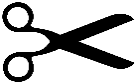 Please sign and return on or before September 16, 2019I understand that the above syllabus outlines the class expectations, grading and policies. 	X_____________________________________	X_____________________________________	______________ 	Parent Signature 					Student Signature		        Date